	РЕШЕНИЕ	ПРОЕКТ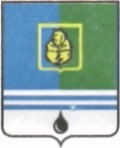 ДУМЫ ГОРОДА КОГАЛЫМАХанты-Мансийского автономного округа - ЮгрыОт «___»_______________20___г.                                                   №_______ ДУМЫ ГОРОДА КОГАЛЫМА					О внесении изменения  в решение Думы города Когалыма от 15.11.2007 №180-ГДВ соответствии с Законом Ханты-Мансийского автономного округа - Югры от 20.07.2007 №97-оз «О реестре должностей муниципальной службы в Ханты-Мансийском автономном округе – Югре», постановлением Правительства Ханты-Мансийского автономного округа - Югры от 24.12.2007 №333-п «О нормативах формирования расходов на оплату труда депутатов, выборных должностных лиц местного самоуправления, осуществляющих свои полномочия на постоянной основе, и муниципальных служащих в Ханты-Мансийском автономном округе – Югре», Уставом города Когалыма, решением Думы города Когалыма от 29.09.2011 №76-ГД «Об утверждении Положения о Контрольно-счетной палате города Когалыма», Дума города Когалыма РЕШИЛА:1. В решение Думы города Когалыма от 15.11.2007 №180-ГД «Об установлении единой схемы должностных окладов по должностям муниципальной службы» (далее – решение) внести следующее изменение:1.1. приложение 3 к решению изложить в редакции согласно приложению к настоящему решению.2. Финансовое обеспечение расходных обязательств, связанных с реализацией настоящего решения, производить за счет бюджетных ассигнований, предусматриваемых в бюджете города Когалыма на содержание органов местного самоуправления города Когалыма.3. Настоящее решение вступает в силу с 01.01.2019.4. Опубликовать настоящее решение и приложение к нему в газете «Когалымский вестник».Приложениек решению Думыгорода Когалымаот                №         Приложение 3к решению Думыгорода Когалымаот 15.11.2007 №180-ГДЕдиная схема должностных окладов по должностям муниципальной службы, учреждаемым для обеспечения исполнения полномочий Контрольно-счетной палаты города КогалымаПредседательГлаваДумы города Когалымагорода Когалыма_____________  А.Ю.Говорищева_____________ Н.Н.ПальчиковГруппаНаименование должности согласно Перечню должностей муниципальной службыДолжностной оклад, рублей в месяцДолжности муниципальной службы, учреждаемые для выполнения функции «руководитель»Должности муниципальной службы, учреждаемые для выполнения функции «руководитель»Должности муниципальной службы, учреждаемые для выполнения функции «руководитель»ВысшаяПредседатель Контрольно-счетной палаты города Когалыма4784ГлавнаяЗаместитель председателя Контрольно-счетной палаты города Когалыма4580Должности муниципальной службы, учреждаемые для выполнения функции «специалист»Должности муниципальной службы, учреждаемые для выполнения функции «специалист»Должности муниципальной службы, учреждаемые для выполнения функции «специалист»ГлавнаяИнспектор 3377ВедущаяСпециалист - эксперт3097СтаршаяГлавный специалист2892